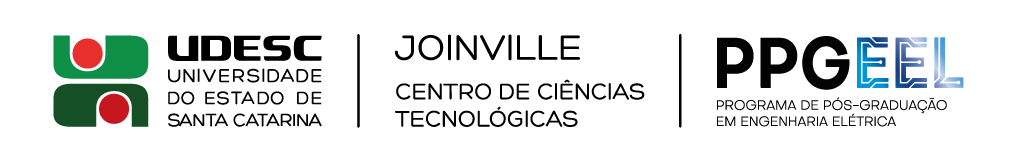 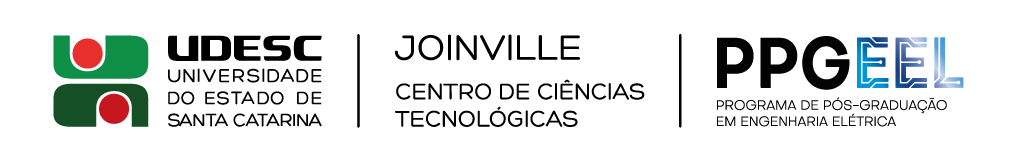 APPENDIX IV        REFERENCE LETTERCurse to be attended: PhD in Electrical Engineering			(    )Master in Electrical Engineering (academic)	(....)B. Confidential information upon candidate:1 – I have known the candidate since 20___		He/She was my student in the curse:2 – I was the candidate: 3 - We would like to have your opinion upon the candidate who wants to be enrolled in a graduate course on Electrical Engineering at UDESC. This information will be treated as CONFIDENTIAL, letting us to evaluate the candidate´s intellectual capacity and his/her motivation for advanced studies and research. We should compare the candidate to other students you have had over the last 5 years, according to the criteria as it follows:Number of students considered for the above scores: _______04 - Does the undergraduate/graduate transcript of record reflect the candidate´s intellectual capacity?05 – Please, take a minute and write your opinion about the candidate´s intellectual capacity for advanced studies in the selected area of study:06 – Would you accept the candidate to attend the graduate course of your University?Please, send this letter as a PDF file at ppgeel.cct@udesc.br Email title (master / PhD in Electrical Engineering - full name)Note: fill only section A and send it to your referee together with a copy of your undergraduate/graduate transcript of recordA. Candidate Name: 1 Undergraduate1 Graduate1 Other (specify) 1 Lecturer in a discipline 1 Lecturer in few disciplines1 Supervisor1 Head of the Department/Course1 Other (specify): ___________________________________________________________1 Other (specify): ___________________________________________________________CRITERIAExcellent(>5%)Good (>20%)Fair(>50%)WeakNot consideredIntellectual abilityMotivation for advanced studiesCapacity for individual work Oral expression abilityWriting skillsOverall assessment1 YES1 NO (please, justify):1 Yes1 No1 No1 We do not have similar course1 Yes, but:___________________________________________________________________1 Yes, but:_______________________________________________________________________________________________________________________________________________________________________________________________________________________________________________________________________________________________________________________________________________________referee name:University:Department:Address:Country:E-mail: 